TRIVIS - Střední škola veřejnoprávní a Vyšší odborná škola prevence kriminality 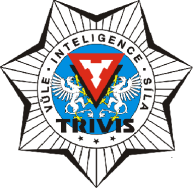 a krizového řízení Praha,s. r. o.Hovorčovická 1281/11 182 00  Praha 8 - Kobylisy OR  vedený Městským soudem v Praze, oddíl C, vložka 50353Telefon a fax: 283 911 561          E-mail : vos@trivis.cz                IČO 25 10 91 38Termíny zápočtů a zkoušek – JUDr. Jiří Masařík, CSc.Zkoušející v zastoupení: JUDr. Václav Mastný, PhD.2. KPK – Právo4.1.2021 – od 9:00hod  - uč. VT3. KPK – Právo12.1.2021 – od 9:00hod  - uč. SŠ dálka